Physics GTwo-Dimensional Motion and Vectors Syllabus (Chapter 3)BlockIn Class: Due on this class:1Oct 28/29GW-Where Oh Where am I????DI- 3AB - Finding Angle Components1 ¾Oct 31/Nov 1Demonstrations involving cider and magicBring a Ceramic Mug2Oct 30/Nov 4DI - More ComponentsDI - Making the Drawrings for VC to AMGW-Vector QuizletteVF 3C - Adding VCVF 3D - VC to AMVF 3E - AM + AM3Nov 5/6GW-Vector QuizletteGW-FA3.14Nov 7/12SA3.1-Vectors (First 30 minutes)VF-3F-Basic Projectile MotionDI-Demos and unwiseTurn in FA3.1Turn in Vector Quizlette5Nov 13/14GW-Cliff QuizletteVF 3G - Cliff Problems6Nov 15/18GW-Cliff QuizletteGW-FA3.2GW-Projectile PHET Simulation: CliffTurn in PHET: Cliff7Nov 19/20SA3.2-Cliff Problems (First 30 minutes)VF-3H Arc problemsDI-DemosTurn in FA3.2Turn in Cliff Quizlette8Nov21/22GW-Arc QuizletteGW-FA3.3 Arc ProblemsGW-Projectile PHET Simulation: RangeVF 3H - Arc Problems, 3I - The Range EquationTurn in PHET: Arc9Dec2/3SA3.3-Arc Problems (First 30 minutes)VF-3J Boat Crossing RiverDI-Boat x River DemoTurn in FA3.3Turn in Arc Quizlette10Dec 4/5GW-Boat x River QuizletteGW-FA3.4 Boat x RiverVF 3J - Boat Crossing River11Dec 6/9FA3.4-Boat x River (First 30 minutes)VF-Marble LabDI-Marble Lab Setup Demo Turn in FA3.4Turn in Boat x River Quizlette12Dec 10/11GW-Marble LabVF-4A, 4B, 4CTurn In Marble LabDec 12/13Newton's Laws!!!!VF 4A, 4B, 4CAssignments:4 Labs:Where am I? lab – Drawing in class on graph paper /10 ptsCliff PHET – Computer simulation. /20 ptsArc PHET – Computer simulation. /20 ptsTrajectory of a Marble lab – In class – hit a target with a marble. /30 pts4 Quizlettes (done in class as a group)Vector QL (10 pts)Cliff QL (10 pts)Arc QL (10pts)Boat x River QL (10 pts)4 Formative/ Summative assessments:3.1 - Adding Two Vectors3.2 - Cliff Problems3.3 - Arc Problems3.4 - Boat Crossing RiverAssignments:4 Labs:Where am I? lab – Drawing in class on graph paper /10 ptsCliff PHET – Computer simulation. /20 ptsArc PHET – Computer simulation. /20 ptsTrajectory of a Marble lab – In class – hit a target with a marble. /30 pts4 Quizlettes (done in class as a group)Vector QL (10 pts)Cliff QL (10 pts)Arc QL (10pts)Boat x River QL (10 pts)4 Formative/ Summative assessments:3.1 - Adding Two Vectors3.2 - Cliff Problems3.3 - Arc Problems3.4 - Boat Crossing RiverHandouts: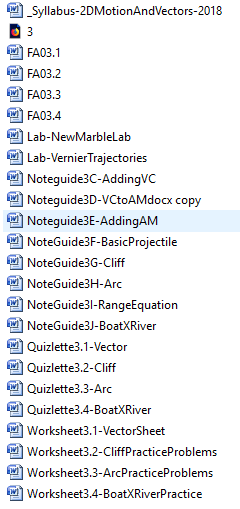 